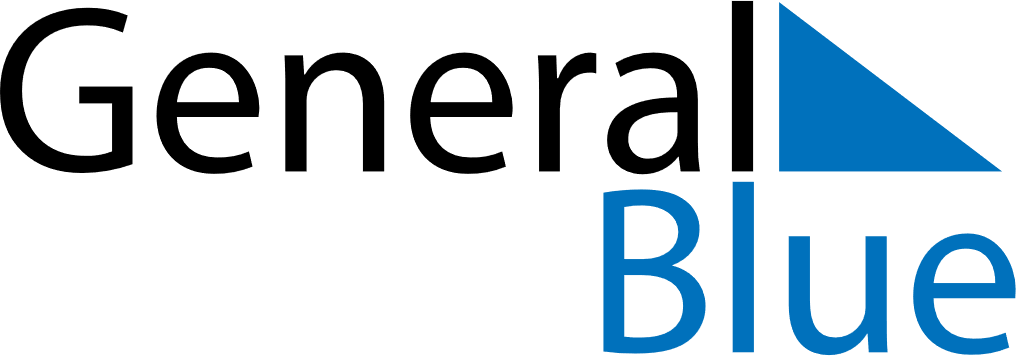 November 1860November 1860November 1860SundayMondayTuesdayWednesdayThursdayFridaySaturday123456789101112131415161718192021222324252627282930